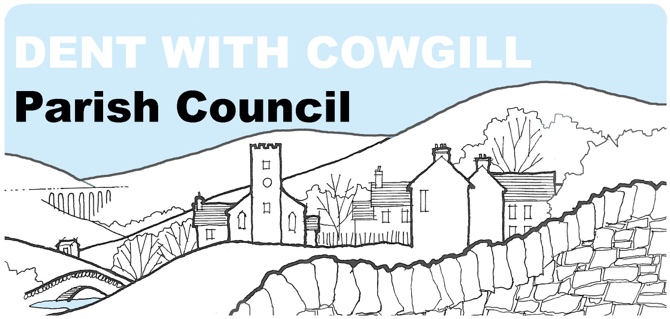 Dent with Cowgill Parish Council Planning CommitteeTerms of ReferenceOverall Function – The purpose of the Planning Committee is;to examine all planning applications to which the Parish Council is a consultee and to make recommendations to the council on action to be takento make recommendations for planning policies by which the Parish Council wishes to judge all applicationsto consider any policy consultations made by the Primary Planning AuthorityRelationship to the Parish CouncilThe Planning Committee is a committee of Dent with Cowgill Parish Council. The Parish Council acts as a consultee on all planning applications within the parish and can make comments and recommendations to the Primary Planning Authority. MeetingsMeetings shall be held via video conference once per month. The public will be invited to attend and an agenda will be published in advance and minutes taken, in accordance with Parish Council proceduresThe Parish Council shall receive the minutes of each meetingMembership and QuorumThe committee shall consist of five members. Of these, one shall be the Chair or Vice Chair of the Parish Council and four shall be members of the Parish Council.The quorum for the committee shall be three members.In the event that a quorum cannot be made due to apologies being received, each member of the committee shall be entitled to nominate a substitute councillor to attend on his/her behalf. Such nomination must be received with the written apologies of the councillor who is unable to attend.ChairpersonThe Chairperson will be elected at the first meeting held after the Annual Parish Council meeting in May each year.Specific Functions and Powers – The committee shall be responsible for;Examining each planning application as advised by the Primary Planning AuthorityMaking comments and recommendations to the Primary Planning AuthorityDevising policies by which all applications should be judged Making representations to the Primary Planning Authority on any consultations it may undertake The Parish Council has devolved its powers as a consultee to this committee in accordance with Local Government Act 1972 Sec.101.The Parish Council has ordered that this committee may NOT devolve its powers to any sub-committee or an officer of the council.FinanceThe committee shall be authorised to spend up to £500 in each financial year without reference to the full Parish Council.The committee shall conduct its financial affairs in accordance with the legislation that governs Parish Council proceduresThe committee may seek additional money for specific projects by applying for grants and by fundraising. Decisions about how money is raised in this way, is to be made by the committeeSupportThe Clerk to the Parish Council shall act as the clerk to the committeeReviewThe committee shall report on its work at the full Parish Council meeting following each committee meeting and to the Parish Council’s Annual Meeting each MarchAdopted by the committee on:………………………..Signed:…………………………………………………………. Chair to the Committee